   										    ……………………………………………………
										              (data i miejscowość)……………………………………………
(imię i nazwisko)

…………………………………………..
adres do korespondencji 

…………………………………………..
 telefon kontaktowy *				OŚWIADCZENIE OSOBY UBIEGAJĄCEJ SIĘ O ZATRUDNIENIESkierowane do:
							Urzędu Gminy Białe Błota			przy ul. Szubińskiej 7				86-005 Białe BłotaW odpowiedzi na ogłoszenie dotyczące naboru o pracę na stanowisko urzędnicze do spraw …………………………………………………………………………………………………………………………………………………………………..……
niniejszym składam ofertę zawierającą wymagane dokumenty tj.;list motywacyjny;życiorys (CV);kopie dokumentów poświadczających wykształcenie w ilości sztuk……………………..…………….….;kopie dokumentów poświadczających kwalifikacje w ilości sztuk………………………..…………………; kopie dokumentów poświadczających staż pracy w ilości sztuk……………..……………………….……..;kopię orzeczenia o niepełnosprawności**…………………………………..;……………………………………………………………………..………………………………………….…………………………………………………………………………………………..…………………….Ponadto oświadczam ,że:jestem obywatelem polskim, mam pełną zdolność do czynności prawnych, korzystam z pełni praw publicznych;nie byłem/am skazany/a prawomocnym wyrokiem sądu za umyślne przestępstwo ścigane                      z oskarżenia publicznego lub umyślne przestępstwo skarbowe, przekazano mi informacje wynikające z art.13 ust. 1 i ust. 2 -Rozporządzenia Parlamentu                       Europejskiego i Rady (UE) 2016/679z dnia 27 kwietnia 2016 r., w sprawie ochrony osób                           fizycznych w związku z przetwarzaniem danych osobowych i w sprawie swobodnego przepływu takich danych oraz uchylenia dyrektywy 95/46/WE (ogólne rozporządzenie o ochronie danych).         …………………………………………………………								      Czytelny podpis osoby oświadczającegoWyjaśnienia znaków:*    pole nieobowiązkowe, ale ułatwi kontakt
**  skreślić gdy nie dotyczyInformacja w sprawie przetwarzania danych dla kandydatów do pracy 
w Urzędzie Gminy Białe Błota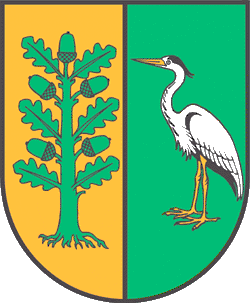 Zgodnie z art. 13 ust. 1 i ust. 2 ogólnego rozporządzenia Parlamentu Europejskiego i Rady (UE) 2016/679 - o ochronie danych  z dnia 27 kwietnia 2016 r., tzw. "RODO" administrator danych informuje, że:1) administratorem Pana/Pani danych osobowych jest Gmina Białe Błota z główną siedzibą Urzędu Gminy przy ul. Szubińskiej 7  której przedstawicielem jest Wójt Gminy Białe Błota. Ponadto informujemy, że w stosunku  do danych przetwarzanych przez Gminę Białe Błota w ramach zadań zleconych przez administrację rządową  – Gmina Białe Błota występuje w roli współadministratora Pana/Pani danych osobowych .2) wszelką korespondencję w zakresie danych osobowych można prowadzić z powołanym inspektorem ochrony danych osobowych pod adresem kontaktowym e-mail: iod@bialeblota.eu. Aktualne imię i nazwisko osoby pełniącej funkcję IOD, dostępne jest na stronie BIP pod adresem www.bip.bialeblota.pl w zakładce „Ochrona Danych Osobowych”.3) Pana/Pani dane osobowe przetwarzane będą w procesie rekrutacji, którego celem jest wybór osoby na oferowane stanowisko pracy. Podstawą przetwarzania danych osobowych w trakcie rekrutacji  jest art. 6 ust. 1 lit. b) i c) RODO w związku z art. 221§1 ustawy z dnia 26 czerwca 1974 r. Kodeks pracy, co oznacza, że przetwarzanie jest niezbędne do wykonania umowy, której stroną jest osoba, której dane dotyczą, lub do podjęcia działań na żądanie osoby, której dane dotyczą, przed zawarciem umowy oraz jest niezbędne do wypełnienia obowiązku prawnego ciążącego na administratorze w stosunku do danych do których żądania na podstawie prawa uprawniony jest Administrator danych w procesie rekrutacji na stanowisko pracy.4) odbiorcą Pana/Pani danych osobowych mogą być podmioty uprawnione na podstawie przepisów prawa tj. organy ścigania, organy administracji rządowej, inne organy administracji samorządowej oraz podmioty realizujące zadania publiczne na podstawie odrębnej umowy powierzenia danych tj. firmy realizujące usługi hostingowe serwerów niezbędnych do realizowania zadań przez Administratora, świadczące usługi serwisowe oprogramowania stosowanego u Administratora, firmy realizujące zadania własne gminy w imieniu Administratora np. zadania inwestycyjne, zadania zw. z ochroną środowiska, ochroną zdrowia itp.5) Pana/Pani dane osobowe  nie będą przekazywane do państwa trzeciego/organizacji międzynarodowej.6) Pana/Pani dane osobowe będą przechowywane przez okres do 12 miesięcy od dnia złożenia dokumentów do procesu rekrutacji w sytuacji, gdy Pana/Pani oferta stanowić będzie jedną z pięciu najlepszych ofert podlegającej selekcji końcowej (np. w formie rozmowy kwalifikacyjnej) prowadzonej przez Komisję Rekrutacyjną. W przypadku gdy Pana/Pani oferta nie zostanie zakwalifikowana do selekcji końcowej (np. nie będzie prowadzona z Panem/Panią rozmowa kwalifikacyjna) może Pan/Pani odebrać dokumenty aplikacyjne w terminie 6 miesięcy od zakończenia procesu rekrutacji. Po upływie w/w terminów  dane osobowe podane w dokumentach do procesu rekrutacji zostaną protokolarnie zniszczone. Z uwagi na treść art.11 i art.15 ustawy z dnia 21 listopada 2008 r. o pracownikach samorządowych  Administrator nie będzie przetwarzał danych po upływie w/w terminów w celu przyszłych rekrutacji nawet jeżeli osoba wyrazi na to zgodę.7) jeżeli przetwarzanie danych odbywa się wyłącznie na podstawie zgody - posiada Pan/Pani prawo do cofnięcia zgody w dowolnym momencie bez wpływu na zgodność z prawem przetwarzania, którego dokonano na podstawie zgody przed jej cofnięciem.8) posiada Pan/Pani prawo dostępu do treści swoich danych, prawo ich sprostowania, prawo ograniczenia przetwarzania, prawo sprzeciwu wobec przetwarzanych danych  oraz jeżeli jest to technicznie możliwe do przeniesienia danych. Prawo do usunięcia, swoich danych przysługuje Panu/Pani w sytuacji, gdy wcześniej wyrażona zgoda na przetwarzanie danych zostanie przez Pana/Panią cofnięta, a przepisy ustawy szczególnej zezwalają na ich trwałe usunięcie. W szczególnych przypadkach wskazanych w RODO powyższe wybrane prawa mogą nie przysługiwać.9) ma Pan/Pani prawo wniesienia skargi do Prezesa Urzędu Ochrony Danych Osobowych, gdy uzna Pani/Pan, iż przetwarzanie danych osobowych Pani/Pana dotyczących narusza przepisy ogólnego rozporządzenia o ochronie danych osobowych z dnia 27 kwietnia 2016 r., tzw: "RODO".10) podanie przez Pana/Panią danych osobowych jest wymogiem ustawowym w zakresie w jakim stanowi o tym prawo, a w pozostałym zakresie (innych danych)  nie wynikającym wprost z przepisów prawa, podanie danych w sposób dobrowolny, konkretny, świadomy, w formie wyraźnego działania potwierdzającego (np. podanie ich na formularzu, wniosku lub innym dokumencie papierowym lub elektronicznym) przyzwalającego na przetwarzanie tych danych przez Administratora danych jest również definiowane jako wyrażona przez Pana/Panią „zgoda”. Brak podania danych osobowych wymaganych przez przepisy prawa w procesie rekrutacji powoduje wstrzymanie procesu rekrutacyjnego wobec Pana/Pani osoby.11) Pani/Pana dane co do zasady nie będą przetwarzane w celu podejmowania zautomatyzowanej decyzji i nie będą przetwarzane w  celu  profilowania.      Administrator Danych Osobowych           
             reprezentowany przez Wójta Gminy Białe Błota  
                                    Dariusza Fundatora